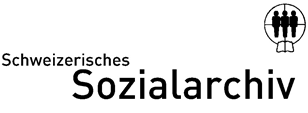 Gesuch um einen Beitrag des Fonds Forschung Ellen Rifkin HillBitte konsultieren Sie vor der Abfassung Ihres Gesuchs das Merkblatt Gesuchstellung und Begutachtung und nehmen Sie die dort beschriebenen Teilnahmebedingungen zur Kenntnis (Download unter: https://www.sozialarchiv.ch/wp-content/uploads/fileadmin/user_upload/Sozialarchiv/Dokumente/PDFs/Ellen_Rifkin_Hill/Gesuchstellung_und_Begutachtung.pdf). 1. DeckblattName:…………………………………………………………………………………………………………………………………………………Affiliation:…………………………………………………………………………………………………………………………………………..Arbeitstitel:…………………………………………………………………………………………………………………………………………Projektdauer (gewünschter Projektbeginn und Anzahl Monate):………………………………………………………...Nachgefragter Betrag:………………………………………………………………………………………………………………………….2. Angaben zur Gesuchstellerin/zum GesuchstellerName:…………………………………………………………………………………………………………………………………………………..Vorname:……………………………………………………………………………………………………………………………………………..Geburtsdatum:……………………………………………………………………………………………………………………………………..Postadresse:…………………………………………………………………………………………………………………………………………Telefon:………………………………………………………………………………………………………………………………………………..E-Mail:………………………………………………………………………………………………………………………………………………….Akademische Befähigung, Titel:……………………………………………………………………………………………………………Institutionelle Einbindung:……………………………………………………………………………………………………………………Bisherige Arbeiten (max. drei angeben; ggf. Link zu vollständiger Publikationsliste):…………………………………………………………………………………………………………………………………………………………….…………………………………………………………………………………………………………………………………………………………….…………………………………………………………………………………………………………………………………………………………….Weitere am Projekt beteiligte Personen (Name, Adresse, Affiliation):………………………………………………………………………………………………………………………………………………………………………………………………………………………………………………………………………………………………………………………….…………………………………………………………………………………………………………………………………………………………….……………………………………………………………………………………………………………………………………………………………3. Projektbeschreibung (max.10‘000 Zeichen)Die Projektbeschreibung sollte die folgenden Punkte umfassen:Forschungsfragen und Einbettung in bestehende ForschungMethodischer AnsatzMaterielles Projektziel: Form und Art des ErgebnissesVorstellungen zur Vermittlung der ForschungsergebnisseBezug des Themas zu den Arbeitsgebieten und Quellenbeständen des Schweizerischen Sozialarchivs4. ZeitplanGeplanter Projektbeginn:……………………………………………………………………………………………………………………..Voraussichtlicher Projektabschluss:………………………………………………………………………………………………………Wesentliche Projektetappen:…………………………………………………………………………………………………………………………………………………………….…………………………………………………………………………………………………………………………………………………………….…………………………………………………………………………………………………………………………………………………………….…………………………………………………………………………………………………………………………………………………………….…………………………………………………………………………………………………………………………………………………………….…………………………………………………………………………………………………………………………………………………………….…………………………………………………………………………………………………………………………………………………………….…………………………………………………………………………………………………………………………………………………………….…………………………………………………………………………………………………………………………………………………………….…………………………………………………………………………………………………………………………………………………………….5. Institutionelle VerbindungenZu anderen Forschenden:………………………………………………………………………………………………………………………………………………………………………………………………………………………………………………………………………………………………………………………….…………………………………………………………………………………………………………………………………………………………….…………………………………………………………………………………………………………………………………………………………….Zu Organisationen der Wissenschaft:…………………………………………………………………………………………………………………………………………………………….…………………………………………………………………………………………………………………………………………………………….………………………………………………………………………………………………………………………………………………………………………………………………………………………………………………………………………………………………………………………….6. BudgetPersonalaufwand:* Für Doktorierende gelten die Beitragssätze des Schweizerischen Nationalfonds (s. http://www.snf.ch/SiteCollectionDocuments/allg_doktorierende_d.pdf).Sachaufwand:Es werden keine Spesen vergütet.Gesamter Projektaufwand (Personal- und Sachaufwand):			……………………………….../.  Von Dritten in Aussicht gestellte Beiträge:					………………………………..Bei der „Forschung Ellen Rifkin Hill“ nachgefragter Beitrag:			………………………………Bisher eingereichte Finanzierungsgesuche:* Bitte voraussichtliches Datum des Entscheids angeben.BeilagenCV Antragsteller/AntragstellerinEmpfehlungsschreiben des Hauptbetreuers/der Hauptbetreuerin (bei Dissertationsprojekten)ggf. weitere BeilagenEinreichungBitte senden Sie uns das Gesuchformular (inkl. Beilagen) auf elektronischem Weg in einem PDF-Dokument (an koller@sozarch.uzh.ch) sowie ausgedruckt per Briefpost an:Schweizerisches SozialarchivKommission „Forschung Ellen Rifkin Hill“Stadelhoferstrasse 128001 ZürichAbstract (max. 1500 Zeichen)Bruttolohn* x Anzahl Monate + 18 % Arbeitgeberbeiträge                                                         = TotalArt des Aufwandes						                                                TotalInstitution Betrag Status (erfolgreich, abgelehnt, hängig*)